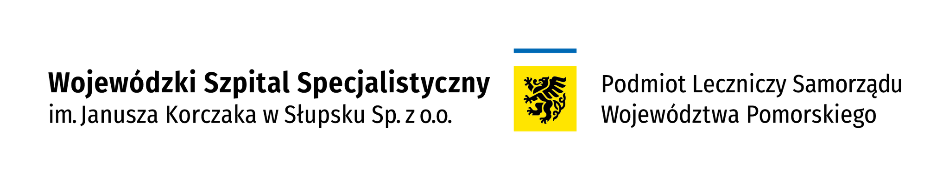 *Jeżeli badanie nie jest z zakresu opieki medycznej służącej profilaktyce, zachowaniu, ratowaniu, przywracaniu zdrowia, to cena badania będzie powiększona o należny podatek Vat w wysokości 23%* Cennik dotyczy wyłącznie przypadków, w których przepisy obowiązującego prawa oraz zawarte przez Szpital umowy o wykonanie świadczeń opieki zdrowotnej finansowanych ze środków publicznych dopuszczają udzielanie wymienionych w nich świadczeń za odpłatnością.* W przypadku, gdy udzielenie świadczenia wymaga od pacjenta przeprowadzenia dodatkowych badań, świadczenie to może zostać wykonane po przedłożeniu odpowiedniego dokumentu potwierdzającego ich wykonanie.CENNIK ŚWIADCZENIAW NOCNEJ I ŚWIĄTECZNEJ OPIECE ZDROWOTNEJ Obowiązuje od 01.11.2022 r.(Uchwała Zarządu z dnia 6/X/2022 z dn. 17 października 2022 r.)TELEFONY, ADRES
Adres: ul. Hubalczyków 1,
76-200 Słupsk
tel. 59 846 01 02ŚWIADCZENIAŚWIADCZENIACENA (ZŁ)1Porada lekarska 150,002Opieka pielęgniarska110,003Wstrzyknięcie leku40,00